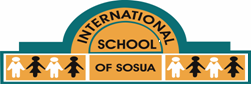    Español Como Segunda Lengua                                                                                                                                                  Horario de clases Días AEspañolDías BCiencias SocialesBloque 1               →Grados 11/12Bloque 1   →Grados 7/8Bloque 3              →Grados 6/7/8Bloque 3 →Grados 6/9/10/11Bloque 4              →Grados 10/12Bolque 4 →Grado 9   EspañolHorario del miércoles  Grados AsignaturaBolque 1            →  11/12EspañolBloque 2            →  7/8EspañolBloque 5           →  6/8/9EspañolBloque  6           → 6/10/11EspañolBloque 7            →  10/12EspañolBloque 8           → 7/9Español